Зарегистрировано в Минюсте России 3 июля 2014 г. N 32960МИНИСТЕРСТВО ОБРАЗОВАНИЯ И НАУКИ РОССИЙСКОЙ ФЕДЕРАЦИИПРИКАЗот 12 мая 2014 г. N 494ОБ УТВЕРЖДЕНИИФЕДЕРАЛЬНОГО ГОСУДАРСТВЕННОГО ОБРАЗОВАТЕЛЬНОГО СТАНДАРТАСРЕДНЕГО ПРОФЕССИОНАЛЬНОГО ОБРАЗОВАНИЯ ПО СПЕЦИАЛЬНОСТИ21.02.13 ГЕОЛОГИЧЕСКАЯ СЪЕМКА, ПОИСКИ И РАЗВЕДКАМЕСТОРОЖДЕНИЙ ПОЛЕЗНЫХ ИСКОПАЕМЫХВ соответствии с подпунктом 5.2.41 Положения о Министерстве образования и науки Российской Федерации, утвержденного постановлением Правительства Российской Федерации от 3 июня 2013 г. N 466 (Собрание законодательства Российской Федерации, 2013, N 23, ст. 2923; N 33, ст. 4386; N 37, ст. 4702; 2014, N 2, ст. 126; N 6, ст. 582), пунктом 17 Правил разработки, утверждения федеральных государственных образовательных стандартов и внесения в них изменений, утвержденных постановлением Правительства Российской Федерации от 5 августа 2013 г. N 661 (Собрание законодательства Российской Федерации, 2013, N 33, ст. 4377), приказываю:1. Утвердить прилагаемый федеральный государственный образовательный стандарт среднего профессионального образования по специальности 21.02.13 Геологическая съемка, поиски и разведка месторождений полезных ископаемых.2. Признать утратившим силу приказ Министерства образования и науки Российской Федерации от 17 марта 2010 г. N 186 "Об утверждении и введении в действие федерального государственного образовательного стандарта среднего профессионального образования по специальности 130106 Геологическая съемка, поиски и разведка месторождений полезных ископаемых" (зарегистрирован Министерством юстиции Российской Федерации 5 мая 2010 г., регистрационный N 17123).3. Настоящий приказ вступает в силу с 1 сентября 2014 года.МинистрД.В.ЛИВАНОВПриложениеУтвержденприказом Министерства образованияи науки Российской Федерацииот 12 мая 2014 г. N 494ФЕДЕРАЛЬНЫЙ ГОСУДАРСТВЕННЫЙ ОБРАЗОВАТЕЛЬНЫЙ СТАНДАРТСРЕДНЕГО ПРОФЕССИОНАЛЬНОГО ОБРАЗОВАНИЯ ПО СПЕЦИАЛЬНОСТИ21.02.13 ГЕОЛОГИЧЕСКАЯ СЪЕМКА, ПОИСКИ И РАЗВЕДКАМЕСТОРОЖДЕНИЙ ПОЛЕЗНЫХ ИСКОПАЕМЫХI. ОБЛАСТЬ ПРИМЕНЕНИЯ1.1. Настоящий федеральный государственный образовательный стандарт среднего профессионального образования представляет собой совокупность обязательных требований к среднему профессиональному образованию по специальности 21.02.13 Геологическая съемка, поиски и разведка месторождений полезных ископаемых для профессиональной образовательной организации и образовательной организации высшего образования, которые имеют право на реализацию имеющих государственную аккредитацию программ подготовки специалистов среднего звена по данной специальности, на территории Российской Федерации (далее - образовательная организация).1.2. Право на реализацию программы подготовки специалистов среднего звена по специальности 21.02.13 Геологическая съемка, поиски и разведка месторождений полезных ископаемых имеет образовательная организация при наличии соответствующей лицензии на осуществление образовательной деятельности.Возможна сетевая форма реализации программы подготовки специалистов среднего звена с использованием ресурсов нескольких образовательных организаций. В реализации программы подготовки специалистов среднего звена с использованием сетевой формы наряду с образовательными организациями также могут участвовать медицинские организации, организации культуры, физкультурно-спортивные и иные организации, обладающие ресурсами, необходимыми для осуществления обучения, проведения учебной и производственной практики и осуществления иных видов учебной деятельности, предусмотренных программой подготовки специалистов среднего звена.1.3. Образовательная деятельность при освоении образовательной программы или отдельных ее компонентов организуется в форме практической подготовки.(п. 1.3 введен Приказом Минпросвещения России от 13.07.2021 N 450)1.4. Воспитание обучающихся при освоении ими образовательной программы осуществляется на основе включаемых в образовательную программу рабочей программы воспитания и календарного плана воспитательной работы, разрабатываемых и утверждаемых с учетом включенных в примерную основную образовательную программу примерной рабочей программы воспитания и примерного календарного плана воспитательной работы.(п. 1.4 введен Приказом Минпросвещения России от 13.07.2021 N 450)II. ИСПОЛЬЗУЕМЫЕ СОКРАЩЕНИЯВ настоящем стандарте используются следующие сокращения:СПО - среднее профессиональное образование;ФГОС СПО - федеральный государственный образовательный стандарт среднего профессионального образования;ППССЗ - программа подготовки специалистов среднего звена;ОК - общая компетенция;ПК - профессиональная компетенция;ПМ - профессиональный модуль;МДК - междисциплинарный курс.III. ХАРАКТЕРИСТИКА ПОДГОТОВКИ ПО СПЕЦИАЛЬНОСТИ3.1. Получение СПО по ППССЗ допускается только в образовательной организации.3.2. Сроки получения СПО по специальности 21.02.13 Геологическая съемка, поиски и разведка месторождений полезных ископаемых базовой подготовки в очной форме обучения и присваиваемая квалификация приводятся в Таблице 1.Таблица 1--------------------------------<1> Независимо от применяемых образовательных технологий.<2> Образовательные организации, осуществляющие подготовку специалистов среднего звена на базе основного общего образования, реализуют федеральный государственный образовательный стандарт среднего общего образования в пределах ППССЗ, в том числе с учетом получаемой специальности СПО.3.3. Сроки получения СПО по ППССЗ углубленной подготовки превышают на один год срок получения СПО по ППССЗ базовой подготовки.Сроки получения СПО по ППССЗ углубленной подготовки в очной форме обучения и присваиваемая квалификация приводятся в Таблице 2.Таблица 2--------------------------------<1> Независимо от применяемых образовательных технологий.<2> Образовательные организации, осуществляющие подготовку специалистов среднего звена на базе основного общего образования, реализуют федеральный государственный образовательный стандарт среднего общего образования в пределах ППССЗ, в том числе с учетом получаемой специальности СПО.Сроки получения СПО по ППССЗ базовой и углубленной подготовки независимо от применяемых образовательных технологий увеличиваются:а) для обучающихся по очно-заочной и заочной формам обучения:на базе среднего общего образования - не более чем на 1 год;на базе основного общего образования - не более чем на 1,5 года;б) для инвалидов и лиц с ограниченными возможностями здоровья - не более чем на 10 месяцев.IV. ХАРАКТЕРИСТИКА ПРОФЕССИОНАЛЬНОЙДЕЯТЕЛЬНОСТИ ВЫПУСКНИКОВ4.1. Область профессиональной деятельности выпускников: организация и проведение работ по поиску и разведке месторождений полезных ископаемых.4.2. Объектами профессиональной деятельности выпускников являются:исследуемые территории;месторождения полезных ископаемых;пробы горных пород;минеральное сырье;буровые скважины;геологическая и технологическая документация;технологическое оборудование;технологические процессы геологической съемки, поисков и разведки месторождений полезных ископаемых;первичные трудовые коллективы.4.3. Техник-геолог готовится к следующим видам деятельности:4.3.1. Ведение технологических процессов поисково-разведочных работ.4.3.2. Геолого-минералогические исследования минерального сырья.4.3.3. Управление персоналом структурного подразделения.4.3.4. Выполнение работ по одной или нескольким профессиям рабочих, должностям служащих (приложение к настоящему ФГОС СПО).4.4. Специалист-геолог готовится к следующим видам деятельности:4.4.1. Ведение технологических процессов поисково-разведочных работ.4.4.2. Геолого-минералогические исследования минерального сырья.4.4.3. Управление персоналом структурного подразделения.4.4.4. Участие в разработке технологий поисков и разведки месторождений полезных ископаемых.4.4.5. Выполнение работ по одной или нескольким профессиям рабочих, должностям служащих (приложение к настоящему ФГОС СПО).V. ТРЕБОВАНИЯ К РЕЗУЛЬТАТАМ ОСВОЕНИЯ ПРОГРАММЫ ПОДГОТОВКИСПЕЦИАЛИСТОВ СРЕДНЕГО ЗВЕНА5.1. Техник-геолог должен обладать общими компетенциями, включающими в себя способность:ОК 1. Понимать сущность и социальную значимость своей будущей профессии, проявлять к ней устойчивый интерес.ОК 2. Организовывать собственную деятельность, выбирать типовые методы и способы выполнения профессиональных задач, оценивать их эффективность и качество.ОК 3. Принимать решения в стандартных и нестандартных ситуациях и нести за них ответственность.ОК 4. Осуществлять поиск и использование информации, необходимой для эффективного выполнения профессиональных задач, профессионального и личностного развития.ОК 5. Использовать информационно-коммуникационные технологии в профессиональной деятельности.ОК 6. Работать в коллективе и команде, эффективно общаться с коллегами, руководством, потребителями.ОК 7. Брать на себя ответственность за работу членов команды (подчиненных), за результат выполнения заданий.ОК 8. Самостоятельно определять задачи профессионального и личностного развития, заниматься самообразованием, осознанно планировать повышение квалификации.ОК 9. Ориентироваться в условиях частой смены технологий в профессиональной деятельности.5.2. Техник-геолог должен обладать профессиональными компетенциями, соответствующими видам деятельности:5.2.1. Ведение технологических процессов поисково-разведочных работ.ПК 1.1. Проводить геологические маршруты.ПК 1.2. Проводить геологосъемочные работы.ПК 1.3. Определять и оконтуривать месторождения полезных ископаемых.ПК 1.4. Оформлять техническую и технологическую документацию поисково-разведочных работ.5.2.2. Геолого-минералогические исследования минерального сырья.ПК 2.1. Отбирать образцы и подготавливать пробы к анализу.ПК 2.2. Выполнять физико-химические анализы образцов и проб в полевых условиях.ПК 2.3. Оформлять результаты предварительных исследований.ПК 2.4. Подготавливать пробы минерального сырья для геофизических исследований.5.2.3. Руководство персоналом структурного подразделения.ПК 3.1. Организовывать работу персонала на участке.ПК 3.2. Проверять качество выполняемых работ.ПК 3.3. Участвовать в оценке экономической эффективности производственной деятельности персонала подразделения.ПК 3.4. Обеспечивать безопасное проведение работ.5.2.4. Выполнение работ по одной или нескольким профессиям рабочих, должностям служащих.5.3. Специалист-геолог должен обладать общими компетенциями, включающими в себя способность:ОК 1. Понимать сущность и социальную значимость своей будущей профессии, проявлять к ней устойчивый интерес.ОК 2. Организовывать собственную деятельность, определять методы и способы выполнения профессиональных задач, оценивать их эффективность и качество.ОК 3. Решать проблемы, оценивать риски и принимать решения в нестандартных ситуациях.ОК 4. Осуществлять поиск, анализ и оценку информации, необходимой для постановки и решения профессиональных задач, профессионального и личностного развития.ОК 5. Использовать информационно-коммуникационные технологии для совершенствования профессиональной деятельности.ОК 6. Работать в коллективе и команде, обеспечивать ее сплочение, эффективно общаться с коллегами, руководством, потребителями.ОК 7. Ставить цели, мотивировать деятельность подчиненных, организовывать и контролировать их работу с принятием на себя ответственности за результат выполнения заданий.ОК 8. Самостоятельно определять задачи профессионального и личностного развития, заниматься самообразованием, осознанно планировать повышение квалификации.ОК 9. Быть готовым к смене технологий в профессиональной деятельности.5.4. Специалист-геолог должен обладать профессиональными компетенциями, соответствующими видам деятельности.5.4.1. Ведение технологических процессов поисково-разведочных работ.ПК 1.1. Проводить геологические маршруты.ПК 1.2. Проводить геологосъемочные работы.ПК 1.3. Определять и оформлять контуры месторождения полезных ископаемых.ПК 1.4. Оформлять техническую и технологическую документацию поисково-разведочных работ.5.4.2. Геолого-минералогические исследования минерального сырья.ПК 2.1. Отбирать образцы и подготавливать пробы к анализу.ПК 2.2. Выполнять физико-химические анализы образцов и проб в полевых условиях.ПК 2.3. Оформлять результаты предварительных исследований.ПК 2.4. Подготавливать пробы минерального сырья для геофизических исследований.5.4.3. Руководство персоналом структурного подразделения.ПК 3.1. Организовывать работу персонала на участке.ПК 3.2. Проверять качество выполняемых работ.ПК 3.3. Участвовать в оценке экономической эффективности производственной деятельности персонала подразделения.ПК 3.4. Обеспечивать безопасное проведение работ.5.4.4. Участие в разработке технологий поисков и разведки месторождений полезных ископаемых.ПК 4.1. Разрабатывать геологическую и технологическую документацию по методам поисков и разведки месторождений полезных ископаемых.ПК 4.2. Участвовать в отработке новых технологических процессов поиска и разведки месторождений полезных ископаемых.ПК 4.3. Участвовать в испытаниях нового оборудования.5.4.5. Выполнение работ по одной или нескольким профессиям рабочих, должностям служащих.VI. ТРЕБОВАНИЯ К СТРУКТУРЕ ПРОГРАММЫ ПОДГОТОВКИСПЕЦИАЛИСТОВ СРЕДНЕГО ЗВЕНА6.1. ППССЗ предусматривает изучение следующих учебных циклов:общего гуманитарного и социально-экономического;математического и общего естественнонаучного;профессионального;и разделов:учебная практика;производственная практика (по профилю специальности);производственная практика (преддипломная);промежуточная аттестация;государственная итоговая аттестация.6.2. Обязательная часть ППССЗ по учебным циклам должна составлять около 70 процентов от общего объема времени, отведенного на их освоение. Вариативная часть (около 30 процентов) дает возможность расширения и (или) углубления подготовки, определяемой содержанием обязательной части, получения дополнительных компетенций, умений и знаний, необходимых для обеспечения конкурентоспособности выпускника в соответствии с запросами регионального рынка труда и возможностями продолжения образования. Дисциплины, междисциплинарные курсы и профессиональные модули вариативной части определяются образовательной организацией.Общий гуманитарный и социально-экономический, математический и общий естественнонаучный учебные циклы состоят из дисциплин.Профессиональный учебный цикл состоит из общепрофессиональных дисциплин и профессиональных модулей в соответствии с видами деятельности. В состав профессионального модуля входит один или несколько междисциплинарных курсов. При освоении обучающимися профессиональных модулей проводятся учебная и (или) производственная практика (по профилю специальности).6.3. Обязательная часть общего гуманитарного и социально-экономического учебного цикла ППССЗ базовой подготовки должна предусматривать изучение следующих обязательных дисциплин: "Основы философии", "История", "Иностранный язык", "Физическая культура"; углубленной подготовки - "Основы философии", "История", "Психология общения", "Иностранный язык", "Физическая культура".Обязательная часть профессионального учебного цикла ППССЗ как базовой, так и углубленной подготовки должна предусматривать изучение дисциплины "Безопасность жизнедеятельности". Объем часов на дисциплину "Безопасность жизнедеятельности" составляет 68 часов, из них на освоение основ военной службы - 48 часов.6.4. Образовательной организацией при определении структуры ППССЗ и трудоемкости ее освоения может применяться система зачетных единиц, при этом одна зачетная единица соответствует 36 академическим часам.Таблица 3Структура программы подготовки специалистов среднего звенабазовой подготовкиТаблица 4Срок получения СПО по ППССЗ базовой подготовки в очной форме обучения составляет 147 недель, в том числе:Таблица 5Структура программы подготовки специалистов среднего звенауглубленной подготовкиТаблица 6Срок получения СПО по ППССЗ углубленной подготовки в очной форме обучения составляет 199 недель, в том числе:VII. ТРЕБОВАНИЯ К УСЛОВИЯМ РЕАЛИЗАЦИИ ПРОГРАММЫ ПОДГОТОВКИСПЕЦИАЛИСТОВ СРЕДНЕГО ЗВЕНА7.1. Образовательная организация самостоятельно разрабатывает и утверждает ППССЗ в соответствии с настоящим ФГОС СПО и с учетом соответствующей примерной ППССЗ.Перед началом разработки ППССЗ образовательная организация должна определить ее специфику с учетом направленности на удовлетворение потребностей рынка труда и работодателей, конкретизировать конечные результаты обучения в виде компетенций, умений и знаний, приобретаемого практического опыта.Конкретные виды деятельности, к которым готовится обучающийся, должны соответствовать присваиваемой квалификации, определять содержание образовательной программы, разрабатываемой образовательной организацией совместно с заинтересованными работодателями.При формировании ППССЗ образовательная организация:имеет право использовать объем времени, отведенный на вариативную часть учебных циклов ППССЗ, увеличивая при этом объем времени, отведенный на дисциплины и модули обязательной части, либо вводя новые дисциплины и модули в соответствии с потребностями работодателей и спецификой деятельности образовательной организации;обязана ежегодно обновлять ППССЗ с учетом запросов работодателей, особенностей развития региона, науки, культуры, экономики, техники, технологий и социальной сферы в рамках, установленных настоящим ФГОС СПО;обязана в рабочих учебных программах всех дисциплин и профессиональных модулей четко формулировать требования к результатам их освоения: компетенциям, приобретаемому практическому опыту, знаниям и умениям;обязана обеспечивать эффективную самостоятельную работу обучающихся в сочетании с совершенствованием управления ею со стороны преподавателей и мастеров производственного обучения;обязана обеспечить обучающимся возможность участвовать в формировании индивидуальной образовательной программы;обязана сформировать социокультурную среду, создавать условия, необходимые для всестороннего развития и социализации личности, сохранения здоровья обучающихся, способствовать развитию воспитательного компонента образовательного процесса, включая развитие студенческого самоуправления, участие обучающихся в работе общественных организаций, спортивных и творческих клубов;должна предусматривать в целях реализации компетентностного подхода использование в образовательном процессе активных и интерактивных форм проведения занятий (компьютерных симуляций, деловых и ролевых игр, разбора конкретных ситуаций, психологических и иных тренингов, групповых дискуссий) в сочетании с внеаудиторной работой для формирования и развития общих и профессиональных компетенций обучающихся.7.2. При реализации ППССЗ обучающиеся имеют академические права и обязанности в соответствии с Федеральным законом от 29 декабря 2012 г. N 273-ФЗ "Об образовании в Российской Федерации" <1>.--------------------------------<1> Собрание законодательства Российской Федерации, 2012, N 53, ст. 7598; 2013, N 19, ст. 2326; N 23, ст. 2878; N 27, ст. 3462; N 30, ст. 4036; N 48, ст. 6165; 2014, N 6, ст. 562, ст. 566; N 19, ст. 2289.7.3. Максимальный объем учебной нагрузки обучающегося составляет 54 академических часа в неделю, включая все виды аудиторной и внеаудиторной учебной нагрузки.7.4. Максимальный объем аудиторной учебной нагрузки в очной форме обучения составляет 36 академических часов в неделю.7.5. Максимальный объем аудиторной учебной нагрузки в очно-заочной форме обучения составляет 16 академических часов в неделю.7.6. Максимальный объем аудиторной учебной нагрузки в год в заочной форме обучения составляет 160 академических часов.7.7. Общая продолжительность каникул в учебном году должна составлять 8 - 11 недель, в том числе не менее 2-х недель в зимний период.7.8. Выполнение курсового проекта (работы) рассматривается как вид учебной деятельности по дисциплине (дисциплинам) профессионального учебного цикла и (или) профессиональному модулю (модулям) профессионального учебного цикла и реализуется в пределах времени, отведенного на ее (их) изучение.7.9. Дисциплина "Физическая культура" предусматривает еженедельно 2 часа обязательных аудиторных занятий и 2 часа самостоятельной работы (за счет различных форм внеаудиторных занятий в спортивных клубах, секциях).7.10. Образовательная организация имеет право для подгрупп девушек использовать часть учебного времени дисциплины "Безопасность жизнедеятельности" (48 часов), отведенного на изучение основ военной службы, на освоение медицинских знаний.7.11. Получение СПО на базе основного общего образования осуществляется с одновременным получением среднего общего образования в пределах ППССЗ. В этом случае ППССЗ, реализуемая на базе основного общего образования, разрабатывается на основе требований соответствующих федеральных государственных образовательных стандартов среднего общего образования и СПО с учетом получаемой специальности СПО.Срок освоения ППССЗ в очной форме обучения для лиц, обучающихся на базе основного общего образования, увеличивается на 52 недели из расчета:7.12. Консультации для обучающихся по очной и очно-заочной формам обучения предусматриваются образовательной организацией из расчета 4 часа на одного обучающегося на каждый учебный год, в том числе в период реализации образовательной программы среднего общего образования для лиц, обучающихся на базе основного общего образования. Формы проведения консультаций (групповые, индивидуальные, письменные, устные) определяются образовательной организацией.7.13. В период обучения с юношами проводятся учебные сборы <1>.--------------------------------<1> Пункт 1 статьи 13 Федерального закона от 28 марта 1998 г. N 53-ФЗ "О воинской обязанности и военной службе" (Собрание законодательства Российской Федерации, 1998, N 13, ст. 1475; N 30, ст. 3613; 2000, N 46, ст. 4537; 2001, N 7, ст. 620, ст. 621; N 30, ст. 3061; 2002, N 7, ст. 631; N 21, ст. 1919; N 26, ст. 2521; N 30, ст. 3029, ст. 3030, ст. 3033; 2003, N 1, ст. 1; N 8, ст. 709; N 27, ст. 2700; N 46, ст. 4437; N 52, ст. 5038; 2004, N 8, ст. 600; N 17, ст. 1587; N 18, ст. 1687; N 25, ст. 2484; N 27, ст. 2711; N 35, ст. 3607; N 49, ст. 4848; 2005, N 10, ст. 763; N 14, ст. 1212; N 27, ст. 2716; N 29, ст. 2907; N 30, ст. 3110, ст. 3111; N 40, ст. 3987; N 43, ст. 4349; N 49, ст. 5127; 2006, N 1, ст. 10, ст. 22; N 11, ст. 1148; N 19, ст. 2062; N 28, ст. 2974, N 29, ст. 3121, ст. 3122, ст. 3123; N 41, ст. 4206; N 44, ст. 4534; N 50, ст. 5281; 2007, N 2, ст. 362; N 16, ст. 1830; N 31, ст. 4011; N 45, ст. 5418; N 49, ст. 6070, ст. 6074; N 50, ст. 6241; 2008, N 30, ст. 3616; N 49, ст. 5746; N 52, ст. 6235; 2009, N 7, ст. 769; N 18, ст. 2149; N 19, ст. 2390; N 23, ст. 2765; N 26, ст. 3124; N 48, ст. 5735, ст. 5736; N 51, ст. 6149; N 52, ст. 6404; 2010, N 11, ст. 1167, ст. 1176, ст. 1177; N 31, ст. 4192; N 49, ст. 6415; 2011, N 1, ст. 16; N 27, ст. 3878; N 30, ст. 4589; N 48, ст. 6730; N 49, ст. 7021, ст. 7053, ст. 7054; N 50, ст. 7366; 2012, N 50, ст. 6954; N 53, ст. 7613; 2013, N 9, ст. 870; N 13, ст. 1635; N 19, ст. 2329; ст. 2331; N 23, ст. 2869; N 27, ст. 3462, ст. 3477; N 48, ст. 6165; 2003).7.14. Практика является обязательным разделом ППССЗ. Она представляет собой вид учебной деятельности, направленной на формирование, закрепление, развитие практических навыков и компетенции в процессе выполнения определенных видов работ, связанных с будущей профессиональной деятельностью. При реализации ППССЗ предусматриваются следующие виды практик: учебная и производственная.Производственная практика состоит из двух этапов: практики по профилю специальности и преддипломной практики.Учебная практика и производственная практика (по профилю специальности) проводятся образовательной организацией при освоении обучающимися профессиональных компетенций в рамках профессиональных модулей и могут реализовываться как концентрированно в несколько периодов, так и рассредоточено, чередуясь с теоретическими занятиями в рамках профессиональных модулей.Цели и задачи, программы и формы отчетности определяются образовательной организацией по каждому виду практики.Производственная практика должна проводиться в организациях, направление деятельности которых соответствует профилю подготовки обучающихся.Аттестация по итогам производственной практики проводится с учетом (или на основании) результатов, подтвержденных документами соответствующих организаций.7.15. Реализация ППССЗ должна обеспечиваться педагогическими кадрами, имеющими высшее образование, соответствующее профилю преподаваемой дисциплины (модуля). Опыт деятельности в организациях соответствующей профессиональной сферы является обязательным для преподавателей, отвечающих за освоение обучающимся профессионального учебного цикла. Преподаватели получают дополнительное профессиональное образование по программам повышения квалификации, в том числе в форме стажировки в профильных организациях не реже 1 раза в 3 года.7.16. ППССЗ должна обеспечиваться учебно-методической документацией по всем дисциплинам, междисциплинарным курсам и профессиональным модулям ППССЗ.Внеаудиторная работа должна сопровождаться методическим обеспечением и обоснованием расчета времени, затрачиваемого на ее выполнение.Реализация ППССЗ должна обеспечиваться доступом каждого обучающегося к базам данных и библиотечным фондам, формируемым по полному перечню дисциплин (модулей) ППССЗ. Во время самостоятельной подготовки обучающиеся должны быть обеспечены доступом к сети Интернет.Каждый обучающийся должен быть обеспечен не менее чем одним учебным печатным и/или электронным изданием по каждой дисциплине профессионального учебного цикла и одним учебно-методическим печатным и/или электронным изданием по каждому междисциплинарному курсу (включая электронные базы периодических изданий).Библиотечный фонд должен быть укомплектован печатными и/или электронными изданиями основной и дополнительной учебной литературы по дисциплинам всех учебных циклов, изданной за последние 5 лет.Библиотечный фонд, помимо учебной литературы, должен включать официальные, справочно-библиографические и периодические издания в расчете 1 - 2 экземпляра на каждых 100 обучающихся.Каждому обучающемуся должен быть обеспечен доступ к комплектам библиотечного фонда, состоящим не менее чем из 2 наименований российских журналов.Образовательная организация должна предоставить обучающимся возможность оперативного обмена информацией с российскими образовательными организациями, иными организациями и доступ к современным профессиональным базам данных и информационным ресурсам сети Интернет.7.17. Прием на обучение по ППССЗ за счет бюджетных ассигнований федерального бюджета, бюджетов субъектов Российской Федерации и местных бюджетов является общедоступным, если иное не предусмотрено частью 4 статьи 68 Федерального закона от 29 декабря 2012 г. N 273-ФЗ "Об образовании в Российской Федерации" <1>. Финансирование реализации ППССЗ должно осуществляться в объеме не ниже установленных государственных нормативных затрат на оказание государственной услуги в сфере образования для данного уровня.--------------------------------<1> Собрание законодательства Российской Федерации, 2012, N 53, ст. 7598; 2013, N 19, ст. 2326; N 23, ст. 2878; N 27, ст. 3462; N 30, ст. 4036; N 48, ст. 6165; 2014, N 6, ст. 562, ст. 566.7.18. Образовательная организация, реализующая ППССЗ, должна располагать материально-технической базой, обеспечивающей проведение всех видов лабораторных и практических занятий, дисциплинарной, междисциплинарной и модульной подготовки, учебной практики, предусмотренных учебным планом образовательной организации. Материально-техническая база должна соответствовать действующим санитарным и противопожарным нормам.Перечень кабинетов, лабораторий, мастерскихи других помещенийКабинеты:социально-экономических дисциплин;иностранного языка;математики;экологических основ природопользования;топографического черчения;электротехники и электроники;метрологии, стандартизации и сертификации;геологии;полезных ископаемых;информационных технологий в профессиональной деятельности;основ экономики;правовых основ профессиональной деятельности;охраны труда;безопасности жизнедеятельности.Лаборатории:аналитической химии;кристаллографии;минералогии и петрографии;геофизических методов поисков и разведки;электротехники и электроники;полезных ископаемых;гидрогеологии и инженерной геологии;экологии и безопасности жизнедеятельности;лабораторных методов исследований минерального сырья.Спортивный комплекс:спортивный зал;абзацы тридцатый - тридцать первый утратили силу. - Приказ Минпросвещения России от 13.07.2021 N 450.Залы:библиотека;читальный зал с выходом в сеть Интернет;актовый зал.Реализация ППССЗ должна обеспечивать:выполнение обучающимися лабораторных и практических занятий, включая как обязательный компонент практические задания с использованием персональных компьютеров;освоение обучающимися профессиональных модулей в условиях созданной соответствующей образовательной среды в образовательной организации или в организациях в зависимости от специфики вида деятельности.При использовании электронных изданий образовательная организация должна обеспечить каждого обучающегося рабочим местом в компьютерном классе в соответствии с объемом изучаемых дисциплин.Образовательная организация должна быть обеспечена необходимым комплектом лицензионного программного обеспечения.7.19. Реализация ППССЗ осуществляется образовательной организацией на государственном языке Российской Федерации.Реализация ППССЗ образовательной организацией, расположенной на территории республики Российской Федерации, может осуществляться на государственном языке республики Российской Федерации в соответствии с законодательством республик Российской Федерации. Реализация ППССЗ образовательной организацией на государственном языке республики Российской Федерации не должна осуществляться в ущерб государственному языку Российской Федерации.VIII. ОЦЕНКА КАЧЕСТВА ОСВОЕНИЯ ПРОГРАММЫ ПОДГОТОВКИСПЕЦИАЛИСТОВ СРЕДНЕГО ЗВЕНА8.1. Оценка качества освоения ППССЗ должна включать текущий контроль успеваемости, промежуточную и государственную итоговую аттестации обучающихся.8.2. Конкретные формы и процедуры текущего контроля успеваемости, промежуточной аттестации по каждой дисциплине и профессиональному модулю разрабатываются образовательной организацией самостоятельно и доводятся до сведения обучающихся в течение первых двух месяцев от начала обучения.8.3. Для аттестации обучающихся на соответствие их персональных достижений поэтапным требованиям соответствующей ППССЗ (текущий контроль успеваемости и промежуточная аттестация) создаются фонды оценочных средств, позволяющие оценить умения, знания, практический опыт и освоенные компетенции.Фонды оценочных средств для промежуточной аттестации по дисциплинам и междисциплинарным курсам в составе профессиональных модулей разрабатываются и утверждаются образовательной организацией самостоятельно, а для промежуточной аттестации по профессиональным модулям и для государственной итоговой аттестации - разрабатываются и утверждаются образовательной организацией после предварительного положительного заключения работодателей.Для промежуточной аттестации обучающихся по дисциплинам (междисциплинарным курсам) кроме преподавателей конкретной дисциплины (междисциплинарного курса) в качестве внешних экспертов должны активно привлекаться преподаватели смежных дисциплин (курсов). Для максимального приближения программ промежуточной аттестации обучающихся по профессиональным модулям к условиям их будущей профессиональной деятельности образовательной организацией в качестве внештатных экспертов должны активно привлекаться работодатели.8.4. Оценка качества подготовки обучающихся и выпускников осуществляется в двух основных направлениях:оценка уровня освоения дисциплин;оценка компетенций обучающихся.Для юношей предусматривается оценка результатов освоения основ военной службы.8.5. К государственной итоговой аттестации допускается обучающийся, не имеющий академической задолженности и в полном объеме выполнивший учебный план или индивидуальный учебный план, если иное не установлено порядком проведения государственной итоговой аттестации по соответствующим образовательным программам <1>.--------------------------------<1> Часть 6 статьи 59 Федерального закона от 29 декабря 2012 г. N 273-ФЗ "Об образовании в Российской Федерации" (Собрание законодательства Российской Федерации, 2012, N 53, ст. 7598; 2013, N 19, ст. 2326; N 23, ст. 2878; N 27, ст. 3462; N 30, ст. 4036; N 48, ст. 6165; 2014, N 6, ст. 562, ст. 566; официальный интернет-портал правовой информации http://www.pravo.gov.ru, 5 мая 2014 г.).8.6. Государственная итоговая аттестация включает подготовку и защиту выпускной квалификационной работы (дипломная работа, дипломный проект). Обязательное требование - соответствие тематики выпускной квалификационной работы содержанию одного или нескольких профессиональных модулей.Государственный экзамен вводится по усмотрению образовательной организации.Приложениек ФГОС СПО по специальности 21.02.13Геологическая съемка, поискии разведка месторожденийполезных ископаемыхПЕРЕЧЕНЬПРОФЕССИЙ РАБОЧИХ, ДОЛЖНОСТЕЙ СЛУЖАЩИХ, РЕКОМЕНДУЕМЫХК ОСВОЕНИЮ В РАМКАХ ПРОГРАММЫ ПОДГОТОВКИ СПЕЦИАЛИСТОВСРЕДНЕГО ЗВЕНА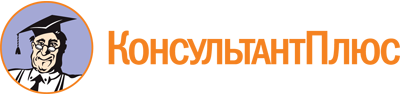 Приказ Минобрнауки России от 12.05.2014 N 494
(ред. от 13.07.2021)
"Об утверждении федерального государственного образовательного стандарта среднего профессионального образования по специальности 21.02.13 Геологическая съемка, поиски и разведка месторождений полезных ископаемых"
(Зарегистрировано в Минюсте России 03.07.2014 N 32960)Документ предоставлен КонсультантПлюс

www.consultant.ru

Дата сохранения: 16.12.2022
 Список изменяющих документов(в ред. Приказа Минпросвещения России от 13.07.2021 N 450)Список изменяющих документов(в ред. Приказа Минпросвещения России от 13.07.2021 N 450)Уровень образования, необходимый для приема на обучение по ППССЗНаименование квалификации базовой подготовкиСрок получения СПО по ППССЗ базовой подготовки в очной форме обучения <1>среднее общее образованиеТехник-геолог2 года 10 месяцевосновное общее образованиеТехник-геолог3 года 10 месяцев <2>Уровень образования, необходимый для приема на обучение по ППССЗНаименование квалификации углубленной подготовкиСрок получения СПО по ППССЗ углубленной подготовки в очной форме обучения <1>среднее общее образованиеСпециалист-геолог3 года 10 месяцевосновное общее образованиеСпециалист-геолог4 года 10 месяцев <2>ИндексНаименование учебных циклов, разделов, модулей, требования к знаниям, умениям, практическому опытуВсего максимальной учебной нагрузки обучающегося (час./нед.)В том числе часов обязательных учебных занятийИндекс и наименование дисциплин, междисциплинарных курсов (МДК)Коды формируемых компетенцийОбязательная часть учебных циклов ППССЗ31862124ОГСЭ.00Общий гуманитарный и социально-экономический учебный цикл648432ОГСЭ.00В результате изучения обязательной части учебного цикла обучающийся должен:уметь:ориентироваться в наиболее общих философских проблемах бытия, познания, ценностей, свободы и смысла жизни как основах формирования культуры гражданина и будущего специалиста;знать:основные категории и понятия философии;роль философии в жизни человека и общества;основы философского учения о бытии;сущность процесса познания;основы научной, философской и религиозной картин мира;об условиях формирования личности, свободе и ответственности за сохранение жизни, культуры, окружающей среды;о социальных и этических проблемах, связанных с развитием и использованием достижений науки, техники и технологий48ОГСЭ.01. Основы философииОК 1 - 9ОГСЭ.00уметь:ориентироваться в современной экономической, политической и культурной ситуации в России и мире;выявлять взаимосвязь российских, региональных, мировых социально-экономических, политических и культурных проблем;знать:основные направления развития ключевых регионов мира на рубеже веков (XX и XXI вв.);сущность и причины локальных, региональных, межгосударственных конфликтов в конце XX - начале XXI вв.;основные процессы (интеграционные, поликультурные, миграционные и иные) политического и экономического развития ведущих государств и регионов мира;назначение ООН, НАТО, ЕС и других организаций и основные направления их деятельности;о роли науки, культуры и религии в сохранении и укреплении национальных и государственных традиций;содержание и назначение важнейших нормативных правовых актов мирового и регионального значения48ОГСЭ.02. ИсторияОК 1 - 9ОГСЭ.00уметь:общаться (устно и письменно) на иностранном языке на профессиональные и повседневные темы;переводить (со словарем) иностранные тексты профессиональной направленности;самостоятельно совершенствовать устную и письменную речь, пополнять словарный запас;знать:лексический (1200 - 1400 лексических единиц) и грамматический минимум, необходимый для чтения и перевода (со словарем) иностранных текстов профессиональной направленности168ОГСЭ.03. Иностранный языкОК 1 - 9ОГСЭ.00уметь:использовать физкультурно-оздоровительную деятельность для укрепления здоровья, достижения жизненных и профессиональных целей;знать:о роли физической культуры в общекультурном, профессиональном и социальном развитии человека;основы здорового образа жизни336168ОГСЭ.04. Физическая культураОК 2, 3, 6ЕН.00Математический и общий естественнонаучный учебный цикл14496ЕН.00В результате изучения обязательной части учебного цикла обучающийся должен:уметь:решать прикладные задачи в области профессиональной деятельности;знать:значение математики в профессиональной деятельности и при освоении ППССЗ;основные математические методы решения прикладных задач в области профессиональной деятельности;основные понятия и методы математического анализа, линейной алгебры, теории комплексных чисел, теории вероятностей и математической статистики;основы интегрального и дифференциального исчисленияЕН.01. МатематикаОК 1 - 9ПК 2.4, 3.1 - 3.3ЕН.00уметь:анализировать и прогнозировать экологические последствия различных видов производственной деятельности;анализировать причины возникновения экологических аварий и катастроф;выбирать методы, технологии и аппараты утилизации газовых выбросов, стоков, твердых отходов;определить экологическую пригодность выпускаемой продукции;оценивать состояние экологии окружающей среды на производственном объекте;знать:виды и классификацию природных ресурсов, условия устойчивого состояния экосистем;задачи охраны окружающей среды, природоресурсный потенциал и охраняемые природные территории Российской Федерации;основные источники и масштабы образования отходов производства;основные источники техногенного воздействия на окружающую среду, способы предотвращения и улавливания выбросов, методы очистки промышленных сточных вод, принципы работы аппаратов обезвреживания и очистки газовых выбросов и стоков производств;правовые основы, правила и нормы природопользования и экологической безопасности;принципы и методы рационального природопользования, мониторинга окружающей среды, экологического контроля и экологического регулирования;принципы и правила международного сотрудничества в области природопользования и охраны окружающей средыЕН.02. Экологические основы природопользованияОК 1 - 9ПК 1.3, 2.1 - 2.43.4П.00Профессиональный учебный цикл23941596ОП.00Общепрофессиональные дисциплины768512ОП.00В результате изучения обязательной части профессионального учебного цикла обучающийся по общепрофессиональным дисциплинам должен:уметь:пользоваться чертежными материалами, принадлежностями и инструментами топографического черчения;читать и анализировать гидрогеологические и инженерно-геологические карты;составлять топографические, гидрогеологические и инженерно-геологические карты и разрезы;дешифрировать аэрофотоматериалы и космофотоматериалы;знать:картографические шрифты;назначение, масштабы и типы аэрофотоснимков и космофотоснимков;содержание, назначение, масштабы и типы геологических карт и требования к их оформлению;правила и приемы выполнения графических работ геологической и геодезической документации;условные знаки топографических планов и геологической графики;формы залегания горных пород в земной коре и способы их изображения на геологических картахОП.01. Топографическое черчениеОК 1 - 9ПК 1.1 - 1.4, 2.3ОП.00уметь:подбирать устройства электронной техники, электрические приборы и оборудование с определенными параметрами и характеристиками;правильно эксплуатировать электрооборудование и механизмы передачи движения технологических машин и аппаратов;рассчитывать параметры электрических, магнитных цепей;снимать показания и пользоваться электроизмерительными приборами и приспособлениями;собирать электрические схемы;читать принципиальные, электрические и монтажные схемы;знать:классификацию электронных приборов, их устройство и область применения;методы расчета и измерения основных параметров электрических, магнитных цепей;основные законы электротехники;основные правила эксплуатации электрооборудования и методы измерения электрических величин;основы теории электрических машин, принцип работы типовых электрических устройств;основы физических процессов в проводниках, полупроводниках и диэлектриках;параметры электрических схем и единицы их измерения;принципы выбора электрических и электронных устройств и приборов;принципы действия, устройство, основные характеристики электротехнических и электронных устройств и приборов;свойства проводников, полупроводников, электроизоляционных, магнитных материалов;способы получения, передачи и использования электрической энергии;устройство, принцип действия и основные характеристики электротехнических приборов;характеристики и параметры электрических и магнитных полейОП.02. Электротехника и электроникаОК 1 - 9ПК 1.1 - 1.3 2.1, 2.2, 2.4, 3.4ОП.00уметь:использовать в профессиональной деятельности документацию систем качества;оформлять технологическую и техническую документацию в соответствии с действующей нормативной базой;приводить несистемные величины измерений в соответствие с действующими стандартами и международной системой единиц СИ;применять требования нормативных документов к основным видам продукции (услуг) и процессов;знать:задачи стандартизации, ее экономическую эффективность;основные положения систем (комплексов) общетехнических и организационно-методических стандартов;основные понятия и определения метрологии, стандартизации, сертификации и документации систем качества;терминологию и единицы измерения величин в соответствии с действующими стандартами и международной системой единиц СИ;формы подтверждения качестваОП.03. Метрология, стандартизация и сертификацияОК 1 - 9ПК 1.1 - 1.4, 2.1 - 2.4, 3.2, 3.3ОП.00уметь:вести полевые наблюдения и документацию геологических объектов, работать с горным компасом, описывать образцы горных пород, определять происхождение форм рельефа и отложений в различных породах по структуре обломков;читать и составлять по картам схематические геологические разрезы и стратиграфические колонки;определять по геологическим, геоморфологическим, физикографическим картам формы и элементы форм рельефа, относительный возраст пород;определять физические свойства минералов, структуру и текстуру горных пород;определять формы залегания горных пород и виды разрывных нарушений;определять физические свойства и геофизические поля;классифицировать континентальные отложения по типам;обобщать фациально-генетические признаки;определять элементы геологического строения месторождения;выделять промышленные типы месторождений полезных ископаемых;определять величину водопритоков в горные выработки и к различным водозаборным сооружениям;знать:физические свойства и характеристику оболочек Земли, вещественный состав земной коры, общие закономерности строения и истории развития земной коры и размещения в ней полезных ископаемых;классификацию и свойства тектонических движений;генетические типы, возраст и соотношение с формами рельефа четвертичных отложений;эндогенные и экзогенные геологические процессы;геологическую и техногенную деятельность человека;строение подземной гидросферы;структуру и текстуру горных пород;физико-химические свойства горных пород; основы геологии нефти и газа;физические свойства и геофизические поля;особенности гидрогеологических и инженерно-геологических условий месторождений полезных ископаемых;основные минералы и горные породы;основные типы месторождений полезных ископаемых;основы гидрогеологии: круговорот воды в природе; происхождение подземных вод и их физические свойства; газовый и бактериальный состав подземных вод; воды зоны аэрации; грунтовые и артезианские воды; подземные воды в трещиноватых и закарстоватых породах; подземные воды в области развития многолетнемерзлых пород; минеральные, промышленные и термальные воды; условия обводненности месторождений полезных ископаемых; основы динамики подземных вод;основы инженерной геологии: горные породы как группы и их физико-механические свойства;основы поисков и разведки месторождений полезных ископаемых;основы фациального анализа;способы и средства изучения и съемки объектов горного производства;методы геоморфологических исследований и методы изучения стратиграфического расчленения;методы определения возраста геологических тел и восстановления геологических событий прошлогоОП.04. ГеологияОК 1 - 9ПК 1.1 - 1.4, 2.1, 2.2, 3.1, 3.4ОП.00уметь:распознавать горные породы по условиям образования;определять по диагностическим признакам вещественный состав, структуру, текстуру главных породообразующих минералов и горных пород;определять горючие полезные ископаемые;определять и описывать вещественный состав полезных ископаемых;определять форму рудных тел и условия их образования;определять физические свойства и морфологию минералов;определять простые формы кристаллов;описывать горные породы и давать им полевое определение;описывать месторождения полезных ископаемых;составлять документацию результатов горных выработок;составлять и анализировать карты полезных ископаемых;знать:свойства кристаллического вещества, основы его строения и методы исследования;диагностические признаки основных минералов и горных пород;классификацию минералов и горных пород;условия образования и закономерности размещения месторождений полезных ископаемых различных генетических типов;химический состав, физические свойства, происхождение и методы исследования минералов;особенности минерально-сырьевой базы России;область применения рудных, нерудных и горючих полезных ископаемых;современные проблемы минералогии и петрографииОП.05. Полезные ископаемые, минералогия и петрографияОК 1 - 9ПК 1.1, 1.3, 1.4, 2.1, 2.2, 2.4, 3.4ОП.00уметь:выполнять расчеты с использованием прикладных компьютерных программ;использовать информационно-телекоммуникационную сеть "Интернет" (далее - сеть Интернет) и ее возможности для организации оперативного обмена информацией;использовать технологии сбора, размещения, хранения, накопления, преобразования и передачи данных в профессионально ориентированных информационных системах;обрабатывать и анализировать информацию с применением программных средств и вычислительной техники;получать информацию в локальных и глобальных компьютерных сетях;применять графические редакторы для создания и редактирования изображений;применять компьютерные программы для поиска информации, составления и оформления документов и презентаций;знать:базовые системные программные продукты и пакеты прикладных программ (текстовые редакторы, электронные таблицы, системы управления базами данных, графические редакторы, информационно-поисковые системы);методы и средства сбора, обработки, хранения, передачи и накопления информации;общий состав и структуру персональных электронно-вычислительных машин (далее - ЭВМ) и вычислительных систем;основные методы и приемы обеспечения информационной безопасности;положения и принципы автоматизированной обработки и передачи информации;основные принципы, методы и свойства информационных и телекоммуникационных технологий в профессиональной деятельностиОП.06. Информационные технологии в профессиональной деятельностиОК 1 - 9ПК 1.3, 1.4, 2.3, 2.4, 3.2, 3.3ОП.00уметь:находить и использовать необходимую экономическую информацию;определять организационно-правовые формы организаций;определять состав материальных, трудовых и финансовых ресурсов организации;оформлять первичные документы по учету рабочего времени, выработки, заработной платы, простоев;рассчитывать основные технико-экономические показатели деятельности подразделения (организации);знать:действующие нормативные правовые акты, регулирующие производственно-хозяйственную деятельность;основные технико-экономические показатели деятельности организации;методики расчета основных технико-экономических показателей деятельности организации;методы управления основными и оборотными средствами и оценки эффективности их использования;механизмы ценообразования на продукцию (услуги), формы оплаты труда в современных условиях;основные принципы построения экономической системы организации;основы маркетинговой деятельности, менеджмента и принципы делового общения;основы организации работы коллектива исполнителей;основы планирования, финансирования и кредитования организации;особенности менеджмента в области профессиональной деятельности;общую производственную и организационную структуру организации;современное состояние и перспективы развития отрасли, организацию хозяйствующих субъектов в рыночной экономике;состав материальных, трудовых и финансовых ресурсов организации, показатели их эффективного использования;способы экономии ресурсов, основные энерго- и материалосберегающие технологии;формы организации и оплаты трудаОП.07. Основы экономикиОК 1 - 9ПК 3.1 - 3.3ОП.00уметь:анализировать и оценивать результаты и последствия деятельности (бездействия) с правовой точки зрения;защищать свои права в соответствии с гражданским, гражданско-процессуальным и трудовым законодательством;использовать нормативные правовые документы, регламентирующие профессиональную деятельность;знать:виды административных правонарушений и административной ответственности;классификацию, основные виды и правила составления нормативных документов;нормы защиты нарушенных прав и судебный порядок разрешения споров;организационно-правовые формы юридических лиц;основные положения Конституции Российской Федерации, действующие законодательные и иные нормативные правовые акты, регулирующие правоотношения в процессе профессиональной (трудовой) деятельности;нормы дисциплинарной и материальной ответственности работника;понятие правового регулирования в сфере профессиональной деятельности;порядок заключения трудового договора и основания для его прекращения;права и обязанности работников в сфере профессиональной деятельности;права и свободы человека и гражданина, механизмы их реализации;правовое положение субъектов предпринимательской деятельности;роль государственного регулирования в обеспечении занятости населенияОП.08. Правовые основы профессиональной деятельностиОК 1 - 9ПК 1.1 - 1.4, 2.1 - 2.4, 3.1 - 3.4ОП.00уметь:вести документацию установленного образца по охране труда, соблюдать сроки ее заполнения и условия хранения;использовать экобиозащитную и противопожарную технику, средства коллективной и индивидуальной защиты;определять и проводить анализ опасных и вредных факторов в сфере профессиональной деятельности;оценивать состояние техники безопасности на производственном объекте;применять безопасные приемы труда на территории организации и в производственных помещениях;проводить аттестацию рабочих мест по условиям труда, в том числе оценку условий труда и травмобезопасности;инструктировать подчиненных работников (персонал) по вопросам техники безопасности;соблюдать правила безопасности труда, производственной санитарии и пожарной безопасностизнать:нормативные правовые акты по вопросам охраны труда и здоровья, основы профгигиены, профсанитарии и пожаробезопасности;правила и нормы охраны труда, техники безопасности, личной и производственной санитарии и противопожарной защиты;организационные основы охраны труда в организации, систему мер по безопасной эксплуатации опасных производственных объектов и снижению вредного воздействия на окружающую среду, профилактические мероприятия по технике безопасности и производственной санитарии;возможные опасные и вредные факторы и средства защиты;действие токсичных веществ на организм человека;категорирование производств по взрыво- и пожароопасности;меры предупреждения пожаров и взрывов;общие требования безопасности на территории организации и в производственных помещениях;основные причины возникновения пожаров и взрывов;особенности обеспечения безопасных условий труда на производстве;порядок хранения и использования средств коллективной и индивидуальной защиты;предельно допустимые концентрации (далее - ПДК) и индивидуальные средства защиты;права и обязанности работников в области охраны труда;виды и правила проведения инструктажей по охране труда;правила безопасной эксплуатации установок и аппаратов;возможные последствия несоблюдения технологических процессов и производственных инструкций подчиненными работниками (персоналом), фактические или потенциальные последствия собственной деятельности (или бездействия) и их влияние на уровень безопасности труда;принципы прогнозирования развития событий и оценки последствий при техногенных чрезвычайных ситуациях и стихийных явлениях;средства и методы повышения безопасности технических средств и технологических процессовОП.09. Охрана трудаОК 1 - 9ПК 1.1 - 1.4, 2.1 - 2.4, 3.1 - 3.4уметь:организовывать и проводить мероприятия по защите работающих и населения от негативных воздействий чрезвычайных ситуаций;предпринимать профилактические меры для снижения уровня опасностей различного вида и их последствий в профессиональной деятельности и быту;использовать средства индивидуальной и коллективной защиты от оружия массового поражения;применять первичные средства пожаротушения;ориентироваться в перечне военно-учетных специальностей и самостоятельно определять среди них родственные полученной специальности;применять профессиональные знания в ходе исполнения обязанностей военной службы на воинских должностях в соответствии с полученной специальностью;владеть способами бесконфликтного общения и саморегуляции в повседневной деятельности и экстремальных условиях военной службы;оказывать первую помощь пострадавшим;знать:принципы обеспечения устойчивости объектов экономики, прогнозирования развития событий и оценки последствий при техногенных чрезвычайных ситуациях и стихийных явлениях, в том числе в условиях противодействия терроризму как серьезной угрозе национальной безопасности России;основные виды потенциальных опасностей и их последствия в профессиональной деятельности и быту, принципы снижения вероятности их реализации;основы военной службы и обороны государства;задачи и основные мероприятия гражданской обороны; способы защиты населения от оружия массового поражения;меры пожарной безопасности и правила безопасного поведения при пожарах;организацию и порядок призыва граждан на военную службу и поступления на нее в добровольном порядке;основные виды вооружения, военной техники и специального снаряжения, состоящих на вооружении (оснащении) воинских подразделений, в которых имеются военно-учетные специальности, родственные специальностям СПО;область применения получаемых профессиональных знаний при исполнении обязанностей военной службы;порядок и правила оказания первой помощи пострадавшим68ОП.10. Безопасность жизнедеятельностиОК 1 - 9ПК 1.1 - 1.4, 2.1 - 2.4, 3.1 - 3.4ПМ.00Профессиональные модули16261084ПМ.01Ведение технологических процессов поисково-разведочных работВ результате изучения профессионального модуля обучающийся должен:иметь практический опыт:подготовки к работе и эксплуатации геодезических приборов, геофизической аппаратуры, оборудования и инструментов;ориентирования на местности;прокладки маршрутов;описания месторождений полезных ископаемых;выполнения геологосъемочных работ;использования современных программных средств работы с текстовой, числовой и графической информацией;работы с нормативными документами отделов и служб по стандартизации, с проектной, технической, технологической и полевой документацией, со справочной литературой и другими информационными источниками;оформления геологической документации;уметь:пользоваться топографическими картами и планами;пользоваться приборами и инструментом для выполнения геодезических и маркшейдерских работ;выполнять полевые работы;обрабатывать результаты геодезических работ;выполнять простейшие маркшейдерские работы;составлять конструкцию скважин и геолого-технический наряд на бурение скважин;работать с приборами для бурения;составлять литолого-стратиграфические колонки скважин и осуществлять коррекции геологических разрезов;составлять график организации работ по проведению подземных горных выработок;контролировать состав и состояние рудничной атмосферы;вести полевую документацию скважин и горных выработок;обеспечивать безопасное проведение работ по бурению скважин;выбирать и обосновывать геофизические методы и комплексы геофизических исследований для решения геологической задачи;подготавливать к работе аппаратуру и оборудование;выполнять камеральную обработку полевых материалов с использованием компьютерных технологий;выбирать оптимальные методы инженерно-геологических изысканий и технические средства при проведении геологоразведочных, геологосъемочных работ;проводить и обрабатывать гидрогеологические и инженерно-геологические замеры и наблюдения;проводить рекогносцировочный маршрут и привязку по заданным точкам;составлять и анализировать карты полезных ископаемых;производить полевое определение и описывать образцы горных пород;определять основные формы и элементы залегания горных пород и изображать их на геологических картах;определять горючие полезные ископаемые;производить привязочные работы и наносить геологические объекты на карты;определять геохимические барьеры в конкретных ландшафтах;оконтуривать геохимические ореолы, выделять аномальные зоны;размечать контуры выработок;осуществлять проходку шурфов ручным и механизированным способами;планировать и реализовывать комплекс мероприятий по оценке прогнозируемого оруденения;применять основные способы подсчета запасов и оценки прогнозных ресурсов при поисках и разведке месторождений полезных ископаемых;вести оперативный учет недр на горных производствах;вычерчивать и читать топографические, геологические и геофизические карты и оформлять графические приложения;систематизировать, составлять и оформлять техническую и технологическую документацию полевых инженерно-геологических изысканий;работать с нормативными документами и инструктивными материалами;использовать персональные ЭВМ для подготовки, хранения и обработки информации по опробованию, результатам аналитических работ;составлять текст информационной записи в одном из текстовых редакторов и вводить необходимую информацию;знать:сущность и задачи геодезии и маркшейдерского дела;состав и технологию геодезических и маркшейдерских работ;цели, способы и технологию бурения скважин;основы горного дела и буровзрывных работ;типы горных выработок и способы их крепления;требования техники безопасности, охраны труда и экологии при производстве буровых и горных работ;методику и технику проведения полевых работ;устройство аппаратуры и оборудования для поисков и разведки месторождений полезных ископаемых;компьютерные технологии при геофизических исследованиях;геологическую, геоморфологическую и экономическую обстановку и полезные ископаемые;основные понятия о системах разведки;правила эксплуатации геодезических приборов, геофизической аппаратуры, оборудования и инструментов;методику и технику проведения геологических изысканий, полевых геофизических и камеральных работ;методику гидрогеологических, инженерно-геологических исследований;принципы и современные методы геологосъемочных и геологоразведочных работ;механизмы формирования и морфологию ореолов рассеяния;методы перенесения в натуру геологоразведочных наблюдений;правила проведения открытых и подземных горных выработок;цель и задачи шлихового опробования;назначение и основные виды геологического картографирования;содержание, назначение, масштабы и типы геологических карт, аэрофотоснимков и космофотоснимков и требования к их оформлению;формы залегания различных горных пород и способы их изображения на геологических картах;классификацию, основные методы подсчета запасов полезных ископаемых и оценку прогнозных ресурсов минерального сырья;требования к геолого-экономической оценке проявлений и месторождений полезных ископаемых;понятие о промышленных типах месторождений полезных ископаемых;влияние техногенной деятельности человека на геоморфологию района;основы требований Единой системы конструкторской документации (далее - ЕСКД) и Единой системы технологической документации (далее - ЕСТД);правила и требования нормативной документации по систематизации, оформлению и ведению полевой технической и технологической документации;принципы и порядок подготовки первичных материалов, гидрогеологической документации и обработки на персональных ЭВМ с помощью готовых программМДК.01.01. Технология поисково-разведочных работОК 1 - 9ПК 1.1 - 1.4ПМ.02Геолого-минералогические исследования минерального сырьяВ результате изучения профессионального модуля обучающийся должен:иметь практический опыт:отбора образцов и проб и подготовки их к полевым и лабораторным анализам;оформления приемки проб на исследование и выдачи результатов анализов;подготовки проб для различных видов исследований;уметь:обосновывать выбор хода анализа, реактивов и химической аппаратуры;анализировать образцы и пробы горных пород химико-аналитическими методами с соблюдением правил техники безопасности;производить расчеты и оценивать достоверность результатов анализа;пользоваться необходимой справочной литературой при проведении химико-аналитических исследований;отбирать, обрабатывать и подготавливать пробы шлиховой диагностики;выбирать метод шлихового опробования;оценивать содержание полезного ископаемого в пробе;проводить шлиховой анализ;определять минералы шлиха;определять количество полезного материала в шлихе;определять отдельные физико-механические свойства породы и руды;составлять отчет по результатам минералогического анализа;определять нормативные и расчетные значения показателей свойств проб с использованием информационно-коммуникационных технологий;обрабатывать и оформлять документально результаты анализов, геохимических исследований;знать:теоретические основы и законы аналитической химии;методы, аппаратуру и технику выполнения анализов;способы и методы отбоя, отбора, обработки и анализа проб и методы опробования;методики отбора, консервирования, транспортировки и хранения проб и образцов;нормативные требования промышленности к качеству минерального сырья;устройство, принцип действия, технические характеристики лабораторной и контрольно-измерительной аппаратуры;организацию и методы геохимических исследований;методику анализа минералов шлиха;методики статистической обработки экспериментальных данных, результатов анализов проб и образцов с использованием программных средствМДК.02.01. Полевые и лабораторные исследования минерального сырьяОК 1 - 9ПК 2.1 - 2.4ПМ.03Управление персоналом структурного подразделенияВ результате изучения профессионального модуля обучающийся должен:иметь практический опыт:организации работы в производственном коллективе;анализа и оценки качества и экономической эффективности работы структурного подразделения с применением информационно-компьютерных технологий;обеспечения безопасности труда на производственном участке;уметь:планировать работу структурного подразделения;организовывать работу персонала на участке инженерно-геологических изысканий;обеспечивать выполнение производственных заданий;контролировать соблюдение технологических процессов, оперативно выявлять и устранять причины их нарушения;рассчитывать по принятой методологии основные технико-экономические показатели производственной деятельности;осуществлять контроль качества выполняемых работ;осуществлять производственный инструктаж рабочих, проводить мероприятия по выполнению правил охраны труда, техники безопасности и производственной санитарии, технической эксплуатации приборов, оборудования и инструмента, а также контроль их соблюдения;проводить сбор, обработку и накопление технической, экономической, других видов информации для реализации инженерных и управленческих решений с применением информационно-компьютерных технологий;использовать программное обеспечение, компьютерные и телекоммуникационные средства для решения экономических и управленческих задач;знать:действующие нормативные акты, регулирующие производственно-хозяйственную деятельность организации, ГОСТы, ИСО (системы менеджмента качества);основы менеджмента, структуру организации;цели и задачи структурного подразделения, рациональные методы планирования и организации производства;механизмы ценообразования, методы нормирования труда, формы и системы оплаты труда;основы управленческого учета;основные технико-экономические показатели производственной деятельности;порядок разработки и оформления технической документации и ведения делопроизводства;задачи и содержание автоматизированной системы управления производством;социально-психологические основы руководства коллективом;правила техники безопасности, промышленной санитарии и охраны труда, виды и периодичность инструктажа;средства индивидуальной защитыМДК.03.01. Основы организации и управления на производственном участкеОК 1 - 9ПК 3.1 - 3.4ПМ.04Выполнение работ по одной или нескольким профессиям рабочих, должностям служащихВариативная часть учебных циклов ППССЗ(определяется образовательной организацией самостоятельно)1350900Всего часов обучения по учебным циклам ППССЗ45363024УП.00Учебная практика25 нед.900ОК 1 - 9ПК 1.1 - 1.4, 2.1 - 2.4, 3.1 - 3.4ПП.00Производственная практика (по профилю специальности)25 нед.900ОК 1 - 9ПК 1.1 - 1.4, 2.1 - 2.4, 3.1 - 3.4ПДП.00Производственная практика (преддипломная)4 нед.ПА.00Промежуточная аттестация5 нед.ГИА.00Государственная итоговая аттестация6 нед.ГИА.01Подготовка выпускной квалификационной работы4 нед.ГИА.02Защита выпускной квалификационной работы2 нед.Обучение по учебным циклам84 нед.Учебная практика25 нед.Производственная практика (по профилю специальности)25 нед.Производственная практика (преддипломная)4 нед.Промежуточная аттестация5 нед.Государственная итоговая аттестация6 нед.Каникулы23 нед.Итого147 нед.ИндексНаименование учебных циклов, разделов, модулей, требования к знаниям, умениям, практическому опытуВсего максимальной учебной нагрузки обучающегося (час./нед.)В том числе часов обязательных учебных занятийИндекс и наименование дисциплин, междисциплинарных курсов (МДК)Коды формируемых компетенцийОбязательная часть учебных циклов ППССЗ44822988ОГСЭ.00Общий гуманитарный и социально-экономический учебный цикл930620ОГСЭ.00В результате изучения обязательной части учебного цикла обучающийся должен:уметь:ориентироваться в наиболее общих философских проблемах бытия, познания, ценностей, свободы и смысла жизни как основах формирования культуры гражданина и будущего специалиста;знать:основные категории и понятия философии;роль философии в жизни человека и общества;основы философского учения о бытии;сущность процесса познания;основы научной, философской и религиозной картин мира;об условиях формирования личности, свободе и ответственности за сохранение жизни, культуры, окружающей среды;о социальных и этических проблемах, связанных с развитием и использованием достижений науки, техники и технологий48ОГСЭ.01. Основы философииОК 1 - 9ОГСЭ.00уметь:ориентироваться в современной экономической, политической и культурной ситуации в России и мире;выявлять взаимосвязь российских, региональных, мировых социально-экономических, политических и культурных проблем;знать:основные направления развития ключевых регионов мира на рубеже XX и XXI веков;сущность и причины локальных, региональных, межгосударственных конфликтов в конце XX - начале XXI вв.;основные процессы (интеграционные, поликультурные, миграционные и иные) политического и экономического развития ведущих государств и регионов мира;назначение ООН, НАТО, ЕС и других организаций и основные направления их деятельности;о роли науки, культуры и религии в сохранении и укреплении национальных и государственных традиций;содержание и назначение важнейших нормативных правовых актов мирового и регионального значения48ОГСЭ.02. ИсторияОК 1 - 9ОГСЭ.00уметь:применять техники и приемы эффективного общения в профессиональной деятельности;использовать приемы саморегуляции поведения в процессе межличностного общения;знать:взаимосвязь общения и деятельности;цели, функции, виды и уровни общения;роли и ролевые ожидания в общении;виды социальных взаимодействий;механизмы взаимопонимания в общении;техники и приемы общения, правила слушания, ведения беседы, убеждения;этические принципы общения;источники, причины, виды и способы разрешения конфликтов48ОГСЭ.03. Психология общенияОК 1 - 9ПК 4.1 - 4.3ОГСЭ.00уметь:общаться (устно и письменно) на иностранном языке на профессиональные и повседневные темы;переводить (со словарем) иностранные тексты профессиональной направленности;самостоятельно совершенствовать устную и письменную речь, пополнять словарный запас;знать:лексический (1200 - 1400 лексических единиц) и грамматический минимум, необходимый для чтения и перевода (со словарем) иностранных текстов профессиональной направленности238ОГСЭ.04. Иностранный языкОК 1 - 9ОГСЭ.00уметь:использовать физкультурно-оздоровительную деятельность для укрепления здоровья, достижения жизненных и профессиональных целей;знать:о роли физической культуры в общекультурном, профессиональном и социальном развитии человека;основы здорового образа жизни476238ОГСЭ.05. Физическая культураОК 2, 3, 6ЕН.00Математический и общий естественнонаучный учебный цикл14496ЕН.00В результате изучения обязательной части учебного цикла обучающийся должен:уметь:решать прикладные задачи в области профессиональной деятельности;знать:значение математики в профессиональной деятельности и при освоении ППССЗ;основные математические методы решения прикладных задач в области профессиональной деятельности;основные понятия и методы математического анализа, линейной алгебры, теории комплексных чисел, теории вероятностей и математической статистики;основы интегрального и дифференциального исчисленияЕН.01. МатематикаОК 1 - 9ПК 2.43.1 - 3.3ЕН.00уметь:анализировать и прогнозировать экологические последствия различных видов производственной деятельности;анализировать причины возникновения экологических аварий и катастроф;выбирать методы, технологии и аппараты утилизации газовых выбросов, стоков, твердых отходов;определять экологическую пригодность выпускаемой продукции;оценивать состояние экологии окружающей среды на производственном объекте;знать:виды и классификацию природных ресурсов, условия устойчивого состояния экосистем;задачи охраны окружающей среды, природоресурсный потенциал и охраняемые природные территории Российской Федерации;основные источники и масштабы образования отходов производства;основные источники техногенного воздействия на окружающую среду, способы предотвращения и улавливания выбросов, методы очистки промышленных сточных вод, принципы работы аппаратов обезвреживания и очистки газовых выбросов и стоков производств;правовые основы, правила и нормы природопользования и экологической безопасности;принципы и методы рационального природопользования, мониторинга окружающей среды, экологического контроля и экологического регулирования;принципы и правила международного сотрудничества в области природопользования и охраны окружающей средыЕН.02. Экологические основы природопользованияОК 1 - 9ПК 1.3, 2.1 - 2.4, 3.4, 4.3П.00Профессиональный учебный цикл34082272ОП.00Общепрофессиональные дисциплины768512ОП.00В результате изучения обязательной части профессионального учебного цикла обучающийся по общепрофессиональным дисциплинам должен:уметь:пользоваться чертежными материалами, принадлежностями и инструментами топографического черчения;читать и анализировать гидрогеологические и инженерно-геологические карты;составлять топографические, гидрогеологические и инженерно-геологические карты и разрезы;дешифрировать аэрофотоматериалы и космофотоматериалы;знать:картографические шрифты;назначение, масштабы и типы аэрофотоснимков и космофотоснимков;содержание, назначение, масштабы и типы геологических карт и требования к их оформлению;правила и приемы выполнения графических работ геологической и геодезической документации;условные знаки топографических планов и геологической графики;формы залегания горных пород в земной коре и способы их изображения на геологических картахОП.01. Топографическое черчениеОК 1 - 9ПК 1.1 - 1.4, 2.3, 4.1, 4.2ОП.00уметь:подбирать устройства электронной техники, электрические приборы и оборудование с определенными параметрами и характеристиками;правильно эксплуатировать электрооборудование и механизмы передачи движения технологических машин и аппаратов;рассчитывать параметры электрических, магнитных цепей;снимать показания и пользоваться электроизмерительными приборами и приспособлениями;собирать электрические схемы;читать принципиальные, электрические и монтажные схемы;знать:классификацию электронных приборов, их устройство и область применения;методы расчета и измерения основных параметров электрических, магнитных цепей;основные законы электротехники;основные правила эксплуатации электрооборудования и методы измерения электрических величин;основы теории электрических машин, принцип работы типовых электрических устройств;основы физических процессов в проводниках, полупроводниках и диэлектриках;параметры электрических схем и единицы их измерения;принципы выбора электрических и электронных устройств и приборов;принципы действия, устройство, основные характеристики электротехнических и электронных устройств и приборов;свойства проводников, полупроводников, электроизоляционных, магнитных материалов;способы получения, передачи и использования электрической энергии;устройство, принцип действия и основные характеристики электротехнических приборов;характеристики и параметры электрических и магнитных полейОП.02. Электротехника и электроникаОК 1 - 9ПК 1.1 - 1.3, 2.1, 2.2, 2.4, 3.4, 4.3ОП.00уметь:использовать в профессиональной деятельности документацию систем качества;оформлять технологическую и техническую документацию в соответствии с действующей нормативной базой;приводить несистемные величины измерений в соответствие с действующими стандартами и международной системой единиц СИ;применять требования нормативных документов к основным видам продукции (услуг) и процессов;знать:задачи стандартизации, ее экономическую эффективность;основные положения систем (комплексов) общетехнических и организационно-методических стандартов;основные понятия и определения метрологии, стандартизации, сертификации и документации систем качества;терминологию и единицы измерения величин в соответствии с действующими стандартами и международной системой единиц СИ;формы подтверждения качестваОП.03. Метрология, стандартизация и сертификацияОК 1 - 9ПК 1.1 - 1.4, 2.1 - 2.4, 3.2 - 3.3, 4.1 - 4.3ОП.00уметь:вести полевые наблюдения и документацию геологических объектов, работать с горным компасом, описывать образцы горных пород, определять происхождение форм рельефа и отложений в различных породах по структуре обломков;читать и составлять по картам схематические геологические разрезы и стратиграфические колонки;определять по геологическим, геоморфологическим, физикографическим картам формы и элементы форм рельефа, относительный возраст пород;определять физические свойства минералов, структуру и текстуру горных пород;определять формы залегания горных пород и виды разрывных нарушений;определять физические свойства и геофизические поля;классифицировать континентальные отложения по типам;обобщать фациально-генетические признаки;определять элементы геологического строения месторождения;выделять промышленные типы месторождений полезных ископаемых.определять величину водопритоков в горные выработки и к различным водозаборным сооружениям;знать:физические свойства и характеристику оболочек Земли, вещественный состав земной коры, общие закономерности строения и истории развития земной коры и размещения в ней полезных ископаемых;классификацию и свойства тектонических движений;генетические типы, возраст и соотношение с формами рельефа четвертичных отложений;эндогенные и экзогенные геологические процессы;геологическую и техногенную деятельность человека;строение подземной гидросферы;структуру и текстуру горных пород;физико-химические свойства горных пород; основы геологии нефти и газа;физические свойства и геофизические поля;особенности гидрогеологических и инженерно-геологических условий месторождений полезных ископаемых;основные минералы и горные породы;основные типы месторождений полезных ископаемых;основы гидрогеологии: круговорот воды в природе; происхождение подземных вод и их физические свойства; газовый и бактериальный состав подземных вод; воды зоны аэрации; грунтовые и артезианские воды; подземные воды в трещиноватых и закарстоватых породах; подземные воды в области развития многолетнемерзлых пород; минеральные, промышленные и термальные воды; условия обводненности месторождений полезных ископаемых; основы динамики подземных вод;основы инженерной геологии: горные породы как группы и их физико-механические свойства;основы поисков и разведки месторождений полезных ископаемых;основы фациального анализа;способы и средства изучения и съемки объектов горного производства;методы геоморфологических исследований и методы изучения стратиграфического расчленения;методы определения возраста геологических тел и восстановления геологических событий прошлогоОП.04. ГеологияОК 1 - 9ПК 1.1 - 1.4, 2.1, 2.2, 3.1, 3.4, 4.1, 4.2ОП.00уметь:распознавать горные породы по условиям образования;определять по диагностическим признакам вещественный состав, структуру, текстуру главных породообразующих минералов и горных пород;определять горючие полезные ископаемые;определять и описывать вещественный состав полезных ископаемых;определять форму рудных тел и условия их образования;определять физические свойства и морфологию минералов;определять простые формы кристаллов;описывать горные породы и давать им полевое определение;описывать месторождения полезных ископаемых;составлять документацию результатов горных выработок;составлять и анализировать карты полезных ископаемых;знать:свойства кристаллического вещества, основы его строения и методы исследования;диагностические признаки основных минералов и горных пород;классификацию минералов и горных пород;условия образования и закономерности размещения месторождений полезных ископаемых различных генетических типов;химический состав, физические свойства, происхождение и методы исследования минералов;особенности минерально-сырьевой базы России;область применения рудных, нерудных и горючих полезных ископаемых;современные проблемы минералогии и петрографииОП.05. Полезные ископаемые, минералогия и петрографияОК 1 - 9ПК 1.1, 1.3, 1.4, 2.1, 2.2, 2.4, 3.4, 4.1, 4.2ОП.00уметь:выполнять расчеты с использованием прикладных компьютерных программ;использовать информационно-телекоммуникационную сеть "Интернет" (далее - сеть Интернет) и ее возможности для организации оперативного обмена информацией;использовать технологии сбора, размещения, хранения, накопления, преобразования и передачи данных в профессионально ориентированных информационных системах;обрабатывать и анализировать информацию с применением программных средств и вычислительной техники;получать информацию в локальных и глобальных компьютерных сетях;применять графические редакторы для создания и редактирования изображений;применять компьютерные программы для поиска информации, составления и оформления документов и презентаций;знать:базовые системные программные продукты и пакеты прикладных программ (текстовые редакторы, электронные таблицы, системы управления базами данных, графические редакторы, информационно-поисковые системы);методы и средства сбора, обработки, хранения, передачи и накопления информации;общий состав и структуру персональных ЭВМ и вычислительных систем;основные методы и приемы обеспечения информационной безопасности;положения и принципы автоматизированной обработки и передачи информации;основные принципы, методы и свойства информационных и телекоммуникационных технологий в профессиональной деятельностиОП.06. Информационные технологии в профессиональной деятельностиОК 1 - 9ПК 1.3, 1.4, 2.3, 2.4, 3.2, 3.3, 4.1 - 4.3ОП.00уметь:находить и использовать необходимую экономическую информацию;определять организационно-правовые формы организаций;определять состав материальных, трудовых и финансовых ресурсов организации;оформлять первичные документы по учету рабочего времени, выработки, заработной платы, простоев;рассчитывать основные технико-экономические показатели деятельности подразделения (организации);знать:действующие законодательные и нормативные акты, регулирующие производственно-хозяйственную деятельность;основные технико-экономические показатели деятельности организации;методики расчета основных технико-экономических показателей деятельности организации;методы управления основными и оборотными средствами и оценки эффективности их использования;механизмы ценообразования на продукцию (услуги), формы оплаты труда в современных условиях;основные принципы построения экономической системы организации;основы маркетинговой деятельности, менеджмента и принципы делового общения;основы организации работы коллектива исполнителей;основы планирования, финансирования и кредитования организации;особенности менеджмента в области профессиональной деятельности;общую производственную и организационную структуру организации;современное состояние и перспективы развития отрасли, организацию хозяйствующих субъектов в рыночной экономике;состав материальных, трудовых и финансовых ресурсов организации, показатели их эффективного использования;способы экономии ресурсов, основные энерго- и материалосберегающие технологии;формы организации и оплаты трудаОП.07. Основы экономикиОК 1 - 9ПК 3.1 - 3.3, 4.1 - 4.3ОП.00уметь:анализировать и оценивать результаты и последствия деятельности (бездействия);защищать свои права в соответствии с гражданским, гражданско-процессуальным и трудовым законодательством Российской Федерации;использовать нормативные правовые акты, регламентирующие профессиональную деятельность;знать:виды административных правонарушений и административной ответственности;классификацию, основные виды и правила составления нормативных правовых актов;механизмы защиты нарушенных прав и судебный порядок разрешения споров;организационно-правовые формы юридических лиц;основные положения Конституции Российской Федерации, действующие нормативные правовые акты, регулирующие правоотношения в процессе профессиональной (трудовой) деятельности;нормы дисциплинарной и материальной ответственности работника;понятие правового регулирования в сфере профессиональной деятельности;порядок заключения трудового договора и основания для его прекращения;права и обязанности работников в сфере профессиональной деятельности;права и свободы человека и гражданина, механизмы их реализации;правовое положение субъектов предпринимательской деятельности;роль государственного регулирования в обеспечении занятости населенияОП.08. Правовые основы профессиональной деятельностиОК 1 - 9ПК 1.1 - 1.4, 2.1 - 2.4, 3.1 - 3.4, 4.1 - 4.3ОП.00уметь:вести документацию установленного образца по охране труда, соблюдать сроки ее заполнения и условия хранения;использовать экобиозащитную и противопожарную технику, средства коллективной и индивидуальной защиты;определять и проводить анализ опасных и вредных факторов в сфере профессиональной деятельности;оценивать состояние техники безопасности на производственном объекте;применять безопасные приемы труда на территории организации и в производственных помещениях;проводить аттестацию рабочих мест по условиям труда, в том числе оценку условий труда и травмобезопасности;инструктировать подчиненных работников (персонал) по вопросам техники безопасности;соблюдать правила безопасности труда, производственной санитарии и пожарной безопасности;знать:нормативные правовые акты по вопросам охраны труда и здоровья, основы профгигиены, профсанитарии и пожаробезопасности;правила и нормы охраны труда, техники безопасности, личной и производственной санитарии и противопожарной защиты;организационные основы охраны труда в организации, систему мер по безопасной эксплуатации опасных производственных объектов и снижению вредного воздействия на окружающую среду, профилактические мероприятия по технике безопасности и производственной санитарии;возможные опасные и вредные факторы и средства защиты;действие токсичных веществ на организм человека;категорирование производств по взрыво- и пожароопасности;меры предупреждения пожаров и взрывов;общие требования безопасности на территории организации и в производственных помещениях;основные причины возникновения пожаров и взрывов;особенности обеспечения безопасных условий труда на производстве;порядок хранения и использования средств коллективной и индивидуальной защиты;ПДК и индивидуальные средства защиты;права и обязанности работников в области охраны труда;виды и правила проведения инструктажей по охране труда;правила безопасной эксплуатации установок и аппаратов;возможные последствия несоблюдения технологических процессов и производственных инструкций подчиненными работниками (персоналом), фактические или потенциальные последствия собственной деятельности (или бездействия) и их влияние на уровень безопасности труда;принципы прогнозирования развития событий и оценки последствий при техногенных чрезвычайных ситуациях и стихийных явлениях;средства и методы повышения безопасности технических средств и технологических процессовОП.09. Охрана трудаОК 1 - 9ПК 1.1 - 1.4, 2.1 - 2.4, 3.1 - 3.4, 4.1 - 4.3уметь:организовывать и проводить мероприятия по защите работающих и населения от негативных воздействий чрезвычайных ситуаций;предпринимать профилактические меры для снижения уровня опасностей различного вида и их последствий в профессиональной деятельности и быту;использовать средства индивидуальной и коллективной защиты от оружия массового поражения;применять первичные средства пожаротушения;ориентироваться в перечне военно-учетных специальностей и самостоятельно определять среди них родственные полученной специальности;применять профессиональные знания в ходе исполнения обязанностей военной службы на воинских должностях в соответствии с полученной специальностью;владеть способами бесконфликтного общения и саморегуляции в повседневной деятельности и экстремальных условиях военной службы;оказывать первую помощь пострадавшим;знать:принципы обеспечения устойчивости объектов экономики, прогнозирования развития событий и оценки последствий при техногенных чрезвычайных ситуациях и стихийных явлениях, в том числе в условиях противодействия терроризму как серьезной угрозе национальной безопасности России;основные виды потенциальных опасностей и их последствия в профессиональной деятельности и быту, принципы снижения вероятности их реализации;основы военной службы и обороны государства;задачи и основные мероприятия гражданской обороны, способы защиты населения от оружия массового поражения;меры пожарной безопасности и правила безопасного поведения при пожарах;организацию и порядок призыва граждан на военную службу и поступления на нее в добровольном порядке;основные виды вооружения, военной техники и специального снаряжения, состоящих на вооружении (оснащении) воинских подразделений, в которых имеются военно-учетные специальности, родственные специальностям СПО;область применения получаемых профессиональных знаний при исполнении обязанностей военной службы;порядок и правила оказания первой помощи пострадавшим68ОП.10. Безопасность жизнедеятельностиОК 1 - 9ПК 1.1 - 1.4, 2.1 - 2.4, 3.1 - 3.4, 4.1 - 4.3ПМ.00Профессиональные модули26401760ПМ.01Ведение технологических процессов поисково-разведочных работВ результате изучения профессионального модуля обучающийся должен:иметь практический опыт:подготовки к работе и эксплуатации геодезических приборов, геофизической аппаратуры, оборудования и инструментов;ориентирования на местности;прокладки маршрутов;описания месторождений полезных ископаемых;выполнения геологосъемочных работ;использования современных программных средств для работы с текстовой, числовой и графической информацией;работы с нормативными документами отделов и служб по стандартизации, с проектной, технической, технологической и полевой документацией, со справочной литературой и другими информационными источниками;оформления геологической документации;уметь:пользоваться топографическими картами и планами;пользоваться приборами и инструментом для выполнения геодезических и маркшейдерских работ;выполнять полевые работы;обрабатывать результаты геодезических работ;выполнять простейшие маркшейдерские работы;составлять конструкцию скважин и геолого-технический наряд на бурение скважин;работать с приборами для бурения;составлять литолого-стратиграфические колонки скважин и осуществлять коррекции геологических разрезов;составлять график организации работ по проведению подземных горных выработок;контролировать состав и состояние рудничной атмосферы;вести полевую документацию скважин и горных выработок;обеспечивать безопасное проведение работ по бурению скважин;выбирать и обосновывать геофизические методы и комплексы геофизических исследований для решения геологической задачи;подготавливать к работе аппаратуру и оборудование;выполнять камеральную обработку полевых материалов с использованием компьютерных технологий;выбирать оптимальные методы инженерно-геологических изысканий и технические средства при проведении геологоразведочных, геологосъемочных работ;проводить и обрабатывать гидрогеологические и инженерно-геологические замеры и наблюдения;проводить рекогносцировочный маршрут и привязку по заданным точкам;составлять и анализировать карты полезных ископаемых;производить полевое определение и описывать образцы горных пород;определять основные формы и элементы залегания горных пород и изображать их на геологических картах;определять горючие полезные ископаемые;производить привязочные работы и наносить геологических объекты на карты;определять геохимические барьеры в конкретных ландшафтах;оконтуривать геохимические ореолы, выделять аномальные зоны;размечать контуры выработок;осуществлять проходку шурфов ручным и механизированным способами;планировать и реализовывать комплекс мероприятий по оценке прогнозируемого оруденения;применять основные способы подсчета запасов и оценки прогнозных ресурсов при поисках и разведке месторождений полезных ископаемых;вести оперативный учет недр на горных производствах;вычерчивать и читать топографические, геологические и геофизические карты и оформлять графические приложения;систематизировать, составлять и оформлять техническую и технологическую документацию полевых инженерно-геологических изысканий;работать с нормативными правовыми актами и инструктивными материалами;использовать персональные ЭВМ для подготовки, хранения и обработки информации по опробованию, результатам аналитических работ;составлять текст информационной записи в одном из текстовых редакторов и вводить необходимую информацию;знать:сущность и задачи геодезии и маркшейдерского дела;состав и технологию геодезических и маркшейдерских работ;цели, способы и технологию бурения скважин;основы горного дела и буровзрывных работ;типы горных выработок и способы их крепления;требования техники безопасности, охраны труда и экологии при производстве буровых и горных работ;методику и технику проведения полевых работ;устройство аппаратуры и оборудования для поисков и разведки месторождений полезных ископаемых;компьютерные технологии при геофизических исследованиях;геологическую, геоморфологическую и экономическую обстановку и полезные ископаемые;основные понятия о системах разведки;правила эксплуатации геодезических приборов, геофизической аппаратуры, оборудования и инструментов;методику и технику проведения геологических изысканий, полевых геофизических и камеральных работ;методику гидрогеологических, инженерно-геологических исследований;принципы и современные методы геологосъемочных и геологоразведочных работ;механизмы формирования и морфологию ореолов рассеяния;методы перенесения в натуру геологоразведочных наблюдений;правила проведения открытых и подземных горных выработок;цель и задачи шлихового опробования;назначение и основные виды геологического картографирования;содержание, назначение, масштабы и типы геологических карт, аэрофотоснимков и космофотоснимков и требования к их оформлению;формы залегания различных горных пород и способы их изображения на геологических картах;классификацию, основные методы подсчета запасов полезных ископаемых и оценку прогнозных ресурсов минерального сырья;требования к геолого-экономической оценке проявлений и месторождений полезных ископаемых;понятие о промышленных типах месторождений полезных ископаемых;влияние техногенной деятельности человека на геоморфологию района;основы требований ЕСКД и ЕСТД;правила и требования нормативной документации по систематизации, оформлению и ведению полевой технической и технологической документации;принципы и порядок подготовки первичных материалов, гидрогеологической документации и обработки на персональных ЭВМ с помощью готовых программМДК.01.01. Технология поисково-разведочных работОК 1 - 9ПК 1.1 - 1.4ПМ.02Геолого-минералогические исследования минерального сырьяВ результате изучения профессионального модуля обучающийся должен:иметь практический опыт:отбора образцов и проб и подготовки их к полевым и лабораторным анализам;оформления приемки проб на исследование и выдачи результатов анализов;подготовки проб для различных видов исследований;уметь:обосновывать выбор хода анализа, реактивов и химической аппаратуры;анализировать образцы и пробы горных пород химико-аналитическими методами с соблюдением правил техники безопасности;производить расчеты и оценивать достоверность результатов анализа;пользоваться необходимой справочной литературой при проведении химико-аналитических исследований;отбирать, обрабатывать и подготавливать пробы шлиховой диагностики;выбирать метод шлихового опробования;оценивать содержание полезного ископаемого в пробе;проводить шлиховой анализ;определять минералы шлиха;определять количество полезного материала в шлихе;определять отдельные физико-механические свойства породы и руды;составлять отчет по результатам минералогического анализа;определять нормативные и расчетные значения показателей свойств проб с использованием компьютерных технологий;обрабатывать и оформлять документально результаты анализов, геохимических исследований;знать:теоретические основы и законы аналитической химии;методы, аппаратуру и технику выполнения анализов;способы и методы отбоя, отбора, обработки и анализа проб и методы опробования;методики отбора, консервирования, транспортировки и хранения проб и образцов;нормативные требования промышленности к качеству минерального сырья;устройство, принцип действия, технические характеристики лабораторной и контрольно-измерительной аппаратуры;организацию и методы геохимических исследований;методику анализа минералов шлиха;методики статистической обработки экспериментальных данных, результатов анализов проб и образцов с использованием программных средствМДК.02.01. Полевые и лабораторные исследования минерального сырьяОК 1 - 9ПК 2.1 - 2.4ПМ.03Управление персоналом структурного подразделенияВ результате изучения профессионального модуля обучающийся должен:иметь практический опыт:организации работы в производственном коллективе;анализа и оценки качества и экономической эффективности работы структурного подразделения с применением информационно-компьютерных технологий;обеспечения безопасности труда на производственном участке;уметь:планировать работу структурного подразделения;организовывать работу персонала на участке инженерно-геологических изысканий;обеспечивать выполнение производственных заданий;контролировать соблюдение технологических процессов, оперативно выявлять и устранять причины их нарушения;рассчитывать по принятой методологии основные технико-экономические показатели производственной деятельности;осуществлять контроль качества выполняемых работ;осуществлять производственный инструктаж рабочих, проводить мероприятия по выполнению правил охраны труда, техники безопасности и производственной санитарии, технической эксплуатации приборов, оборудования и инструмента, а также контроль их соблюдения;проводить сбор, обработку и накопление технической, экономической, других видов информации для реализации инженерных и управленческих решений с применением информационно-компьютерных технологий;использовать программное обеспечение, компьютерные и телекоммуникационные средства для решения экономических и управленческих задач;знать:действующие нормативные правовые акты, регулирующие производственно-хозяйственную деятельность организации, ГОСТы, ИСО (системы менеджмента качества);основы менеджмента, структуру организации;цели и задачи структурного подразделения, рациональные методы планирования и организации производства;механизмы ценообразования, методы нормирования труда, формы и системы оплаты труда;основы управленческого учета;основные технико-экономические показатели производственной деятельности;порядок разработки и оформления технической документации и ведения делопроизводства;задачи и содержание автоматизированной системы управления производством;социально-психологические основы руководства коллективом;правила техники безопасности, промышленной санитарии и охраны труда, виды и периодичность инструктажа;средства индивидуальной защитыМДК.03.01. Основы организации и управления на производственном участкеОК 1 - 9ПК 3.1 - 3.4ПМ.04Участие в разработке технологий поисков и разведки месторождений полезных ископаемыхВ результате изучения профессионального модуля обучающийся должен:иметь практический опыт:участия в разработке новых технологий и технологических процессов;участия в обеспечении и оценке функционирования приборов и оборудования;оформления результатов исследовательской деятельности;уметь:обрабатывать результаты наблюдений и исследований;оценивать качество выполняемых работ;подбирать средства измерений для проверки стабильности и контроля технологических процессов;оформлять результаты измерений;выбирать оптимальные методы разведки месторождений полезных ископаемых и внедрять их в технологический процесс;оформлять техническую документацию на разрабатываемые технологические процессы;устанавливать и поддерживать оптимальные параметры работы;рассчитывать показатели экономической эффективности работы;применять современные технологии проектирования с использованием компьютерной техники;проводить исследования эффективной работы;знать:основные термины и определения в области научно-исследовательской деятельности;методы научного познания;алгоритмы решения изобретательских задач;виды охранных документов (авторское свидетельство, патент, лицензия, формула изобретения);правила оформления документации по патентно-лицензионной работе и изобретательству;информационные технологии в сфере управления производством;нормативную и эталонную базу в области технических измерений;технические измерения в геологии;назначение, устройство, принцип действия средств измерений, применяемых при контроле качества и испытаниях продукции в геологии;техническое обслуживание и эксплуатацию средств измерений;принципы построения и методику совершенствования технологических процессов разведки месторождений полезных ископаемых;методы внедрения и отладки приборов, оборудования и технологических процессов;методы расчета технологических режимов и производственных характеристик;проектную документацию;порядок внедрения новых технологий;методику расчета основных технико-экономических показателей работы;методы современного проектирования с использованием компьютерной техники и прикладных программМДК.04.01. Технология исследовательской деятельности при разработке технологий поисков и разведки месторождений полезных ископаемыхОК 1 - 9ПК 4.1 - 4.3ПМ.05Выполнение работ по одной или нескольким профессиям рабочих, должностям служащихВариативная часть учебных циклов ППССЗ(определяется образовательной организацией самостоятельно)19441296Всего часов обучения по учебным циклам ППССЗ64264284УП.00Учебная практика29 нед.1044ОК 1 - 9ПК 1.1 - 1.4, 2.1 - 2.4, 3.1 - 3.4, 4.1 - 4.3ПП.00Производственная практика (по профилю специальности)29 нед.1044ОК 1 - 9ПК 1.1 - 1.4, 2.1 - 2.4, 3.1 - 3.4, 4.1 - 4.3ПДП.00Производственная практика (преддипломная)4 нед.ПА.00Промежуточная аттестация7 нед.ГИА.00Государственная итоговая аттестация6 нед.ГИА.01Подготовка выпускной квалификационной работы4 нед.ГИА.02Защита выпускной квалификационной работы2 нед.Обучение по учебным циклам119 нед.Учебная практика29 нед.Производственная практика (по профилю специальности)29 нед.Производственная практика (преддипломная)4 нед.Промежуточная аттестация7 нед.Государственная итоговая аттестация6 нед.Каникулы34 нед.Итого199 нед.теоретическое обучение(при обязательной учебной нагрузке 36 часов в неделю)39 нед.промежуточная аттестация2 нед.каникулы11 нед.Код по Общероссийскому классификатору профессий рабочих; должностей служащих и тарифных разрядов (ОК 016-94)Наименование профессий рабочих; должностей служащих1219638Шлифовщик горных пород17391Промывальщик геологических проб16292Отборщик геологических проб